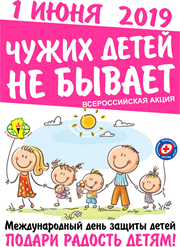 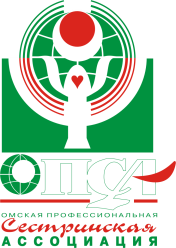 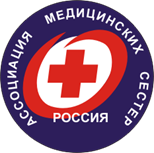 1 июня во всем мире традиционно отмечается Международный день защиты детей. В нашей стране этот праздник особенно любим и детьми и взрослыми. Каждый из нас хочет, чтобы у детей было счастливое детство и светлое будущее. Но достаточно ли мы делаем для того, чтобы наши дети были защищены от насилия и произвола? Эта дата заставляет задуматься о том, какие проблемы жизнь ставит на пути каждого ребенка, какие необходимо принять меры для того, чтобы наши дети были счастливыми.В связи с этим, специализированная секция ОПСА «СД в педиатрии и неонатологии» поддержала призыв РАМС и объявила о проведении Всероссийской акции «Чужих детей не бывает: подари радость детям» в Омском регионе. Цель - привлечение внимания общественности к проблемам тяжелобольных детей, многодетных, неполных и нуждающихся семей, предоставление возможности гражданам оказать помощь, выразить свою поддержку детям из вышеперечисленных категорий семей, детям, лишившихся родителей и оставшихся без опекунов, детям-инвалидам, детям, вынужденных постоянно находиться под наблюдением врачей, а также воспитание чувства взаимопомощи и милосердия.В акции приняла участие 31 медицинская организация Омска и Омской области:областные (9): ОКБ, ОДКБ, ГВВ, КПТД № 4 , центр крови, КПБ им. Н.Н. Солодникова, ККВД, наркологический диспансер, стоматологическая поликлиника;сельские (7): Горьковская ЦРБ, Омская ЦРБ, Любинская ЦРБ, Тарская ЦРБ, Крутинская ЦРБ им. проф. А.В. Вишневского, Полтавская ЦРБ, Нововаршавская ЦРБ;городские (15): ККД, ГБ № 9, ГК БСМП № 1, ГБ № 3, ГКПЦ (педиатрический стационар), гинекологическая больница, КРД № 6, КМСЧ № 7, ДСП № 1, ДГП № 1, ДГБ№4, ГСП №2, ГСП №3, ГП № 6, ГП № 8.В акции приняли участие 1369 медицинских работников (медицинские сестры, акушерки, фельдшеры, врачи, младший персонал, работники административно-хозяйственных отделений), 94 волонтера. Охвачено акцией 4677 человек населения города и области.Акция проведена как в медицинских организациях, так и в СДР, гимназии №76, ОРОО БЦПД «Радуга», ДС № 2, СОШ №112, Центре социальной помощи семье и детям с социальной гостиницей, детском доме № 3 для детей с ограниченными возможностями здоровья, детском доме № 4, ДЛТС в с. Красноярка.Для детей проведены концерты, театрализованные представления, конкурсы детских рисунков и поделок, шоу мыльных пузырей, обучение оригами, развлекательные мероприятия, флешмобы. Были организованы детские игры с конкурсами и призами. Всем детям вручены сладкие и памятные подарки. Проведены беседы «1 июня – день защиты детей» в игровой форме, презентация «Дети – наше будущее», спортивные соревнования и детские утренники, организованы детские чаепития.Были привлечены СМИ: опубликована статья в газете «Горьковский вестник», размещена информация на официальном сайте ГСП №2, опубликованы статьи у ВПО «Доверие», Евразийского института развития им. Януша Корчака, тезисы саммита: статья «Особенный ребенок – понять и полюбить», опубликованы стихотворения на сервере Стихи.ру «Чужих детей не бывает» и «Дети – наше будущее».Сумма собранных денежных средств для благотворительной помощи составила 184 тыс. 100 руб. На эти деньги приобретены средства личной гигиены, предметы ухода, канцелярские товары, игрушки, одежда, обувь, книги, продукты питания, развивающие игры, мячи, настольные игры, принадлежности для детского творчества, сладкие подарки. Оказана материальная адресная помощь: 5 семей, оставшихся без матерей – сотрудников ОКБ и благотворительное пожертвование ОРОО БЦПД «Радуга» для семьи Чуплинской Татьяны.Все мероприятия прошли в теплой, дружеской обстановке. Участники акции получили только положительные эмоции, приятно было видеть смех, улыбки и радость детей. В адрес медицинских организаций ККВД, ГВВ, ГП№8, ГСП №2, гинекологической больницы, ГКПЦ (педиатрический стационар), ГК БСМП №1, ККД, стом. поликлиники, Горьковской ЦРБ, ОКБ поступили благодарственные письма. Получено огромное количество благодарностей от сотрудников и родителей. Но самая главная благодарность – это искренний смех, улыбки и светящиеся от радости глаза детей, переполненных положительными эмоциями от внимания взрослых и от полученных подарков. Специализированная секция ОПСА «Сестринское дело в педиатрии и неонатологии» благодарит всех участников за проявленную помощь, доброту и заботу и надеется на дальнейшее сотрудничество!Отчет подготовила член специализированной секции ОПСА «Сестринское дело в педиатрии и неонатологии» О.Н. Ситникова